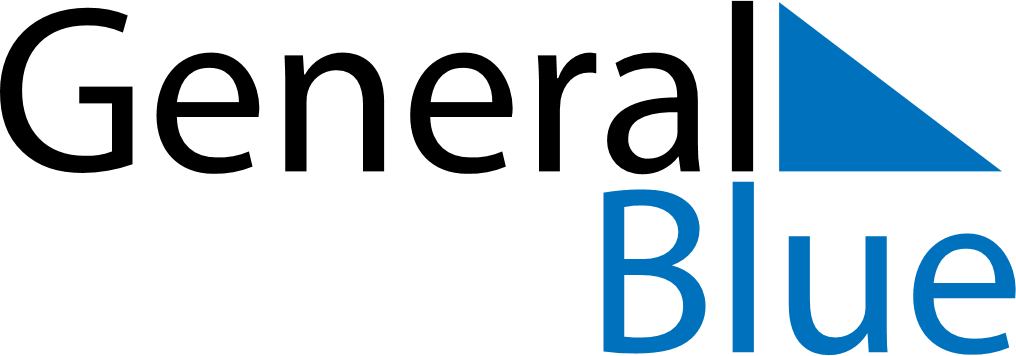 2023 - Q4Svalbard and Jan Mayen 2023 - Q4Svalbard and Jan Mayen 2023 - Q4Svalbard and Jan Mayen 2023 - Q4Svalbard and Jan Mayen 2023 - Q4Svalbard and Jan Mayen 2023 - Q4Svalbard and Jan Mayen OctoberMONTUEWEDTHUFRISATSUNOctober1October2345678October9101112131415October16171819202122October23242526272829October3031NovemberMONTUEWEDTHUFRISATSUNNovember12345November6789101112November13141516171819November20212223242526November27282930NovemberDecemberMONTUEWEDTHUFRISATSUNDecember123December45678910December11121314151617December18192021222324December25262728293031DecemberNov 12: Father’s DayNov 26: First Sunday of AdventDec 3: Second Sunday of AdventDec 10: Third Sunday of AdventDec 17: Fourth Sunday of AdventDec 24: Christmas EveDec 25: Christmas DayDec 26: Boxing DayDec 31: New Year’s Eve